GOBIERNO MUNICIPAL  DE CABO CORRIENTES, JALISCO  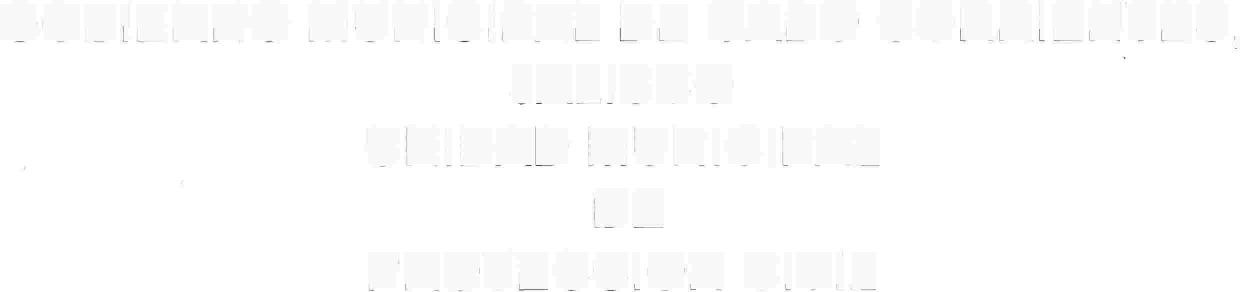 UNIDAD MUNICIPAL DE PROTECCION CIVIL 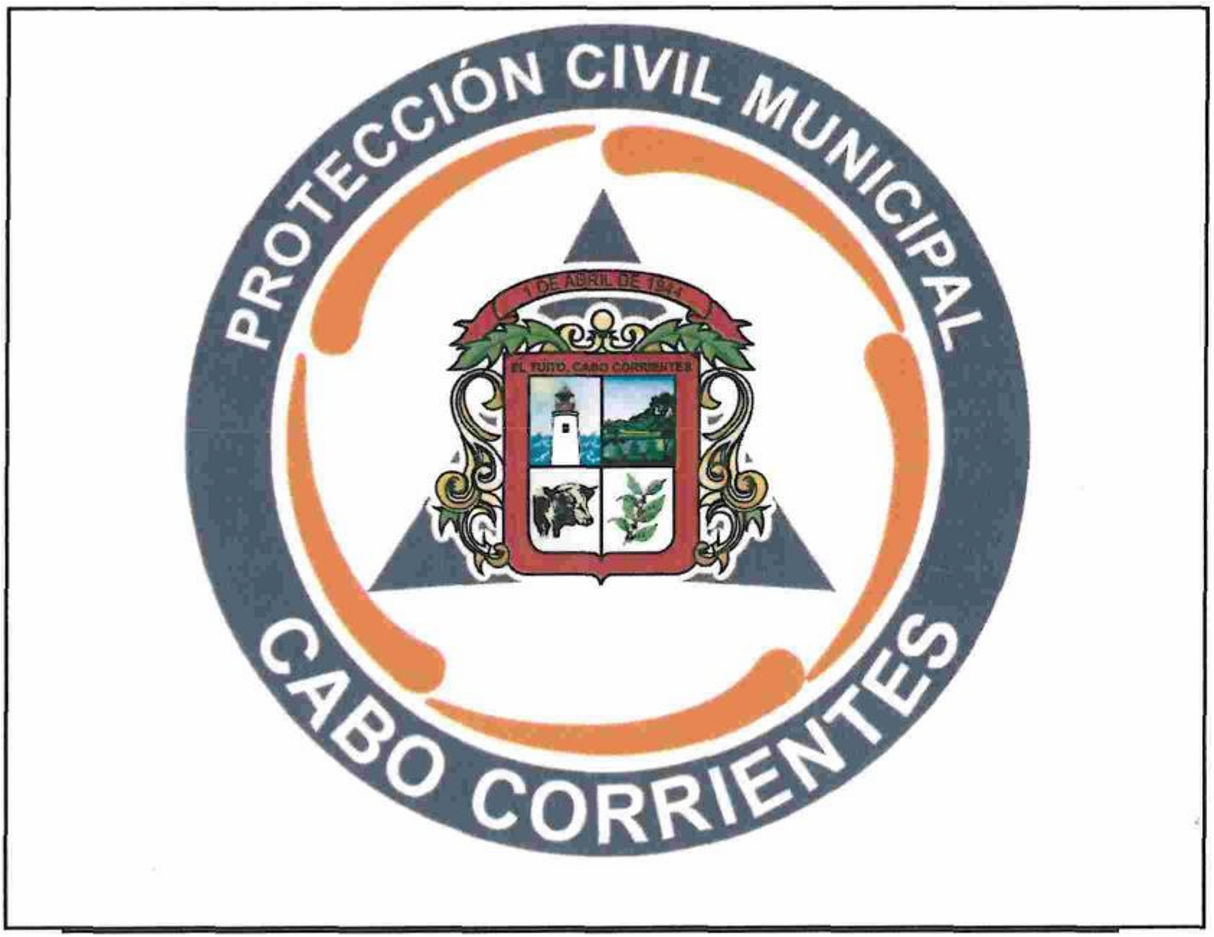 PROGRAMA OPERATIVO ANUAL 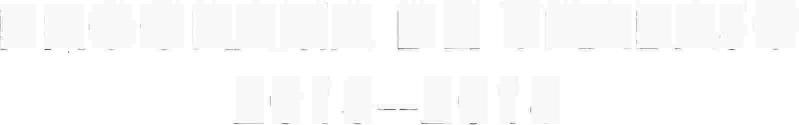 DE OCTUBRE, NOVIEMBRE Y DICEMBRE2021OBJETIVOS: 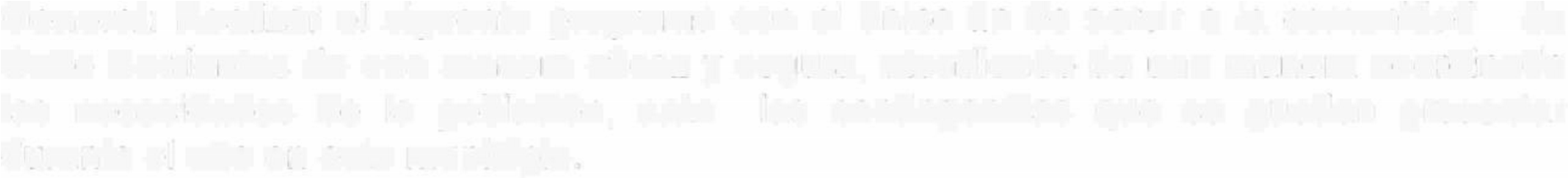 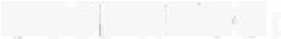 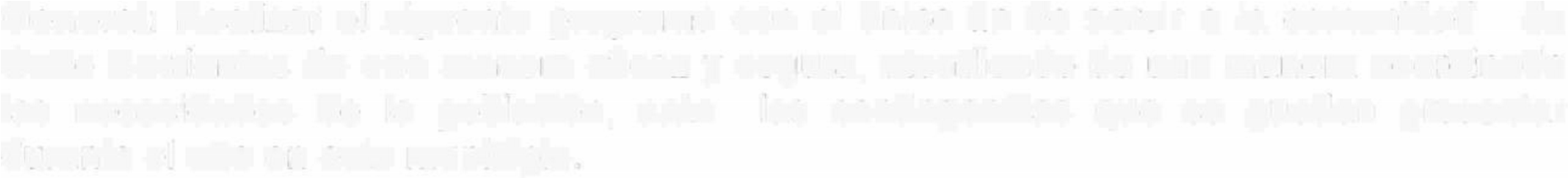 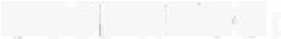 General:  Realizar el siguiente programa con el único  fin de servir  a la  comunidad de Cabo Corrientes  de una  manera eficaz y segura, atendiendo de una  manera coordinada las  necesidades  de  la  población,  ante    las  contingencias  que  se  puedan  presentar Durante el año en este municipio. Específicos:   Prever  es  la  mejor opción de  proteger  a la  comunidad,  atendiendo  de manera anticipada los riesgos que nos puedan ocasionar daños en lo material y en vidas humanas. 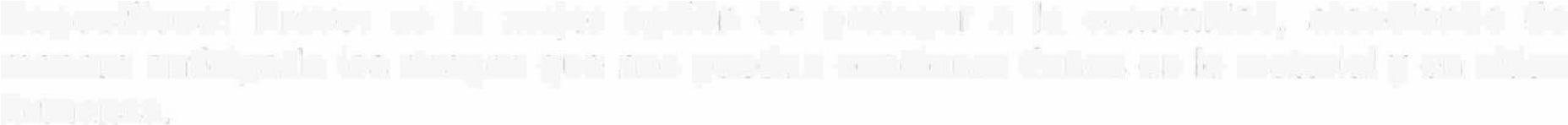 Justificación: Durante el año podemos estar expuestos a diferentes calamidades como las siguientes: Hidrometeorológicos, geológicos, químicos, sanitarios y socio organizativos y meteorológicos. Es por eso que debemos estar preparados con anticipación a este tipo de fenómenos que pueden presentarse en cualquier momento.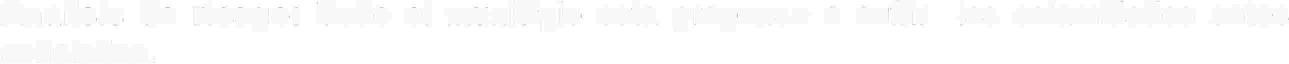 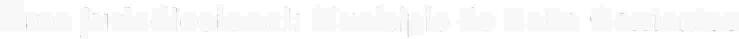 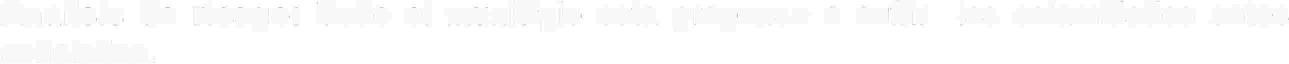 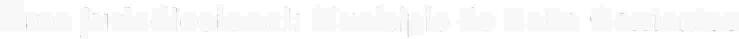 Área jurisdiccional: Municipio de Cabo Corrientes Análisis de  riesgo:   Todo el municipio esta propenso a sufrir    las  calamidades antes señaladas. A continuación se presenta un pequeño programa  relacionado con las calamidades que se presentan a continuación. 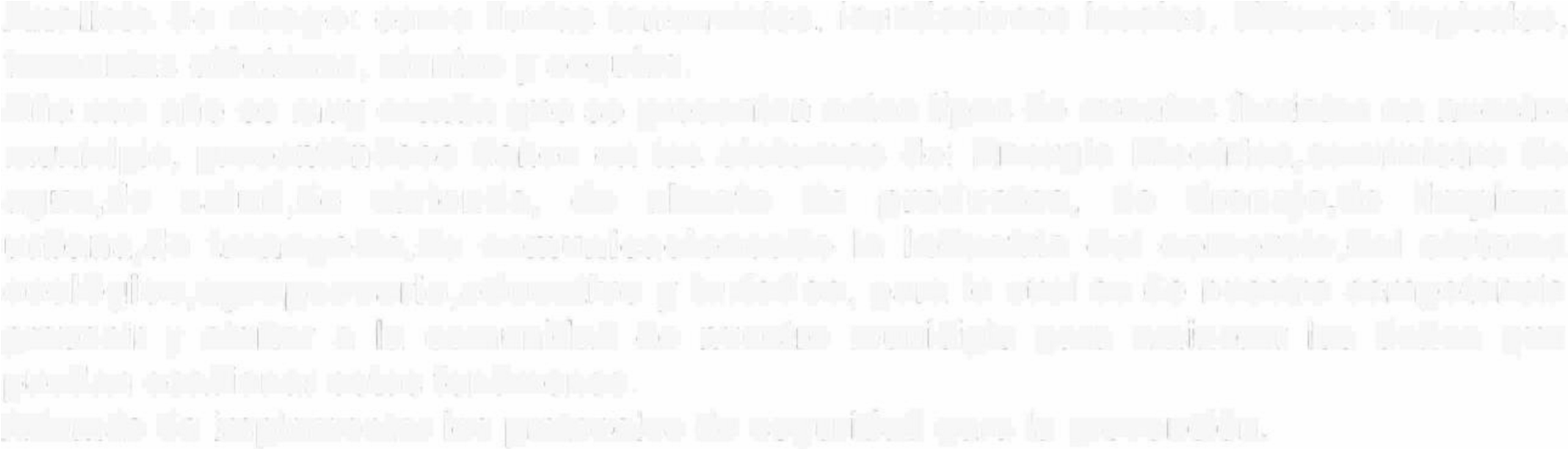 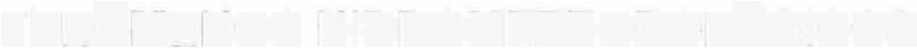 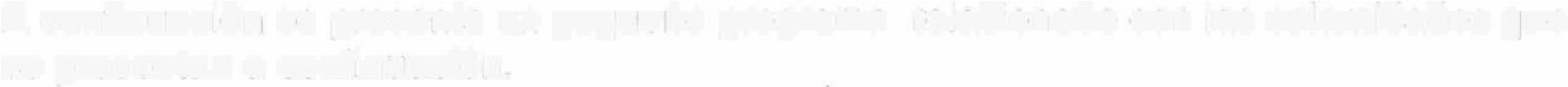 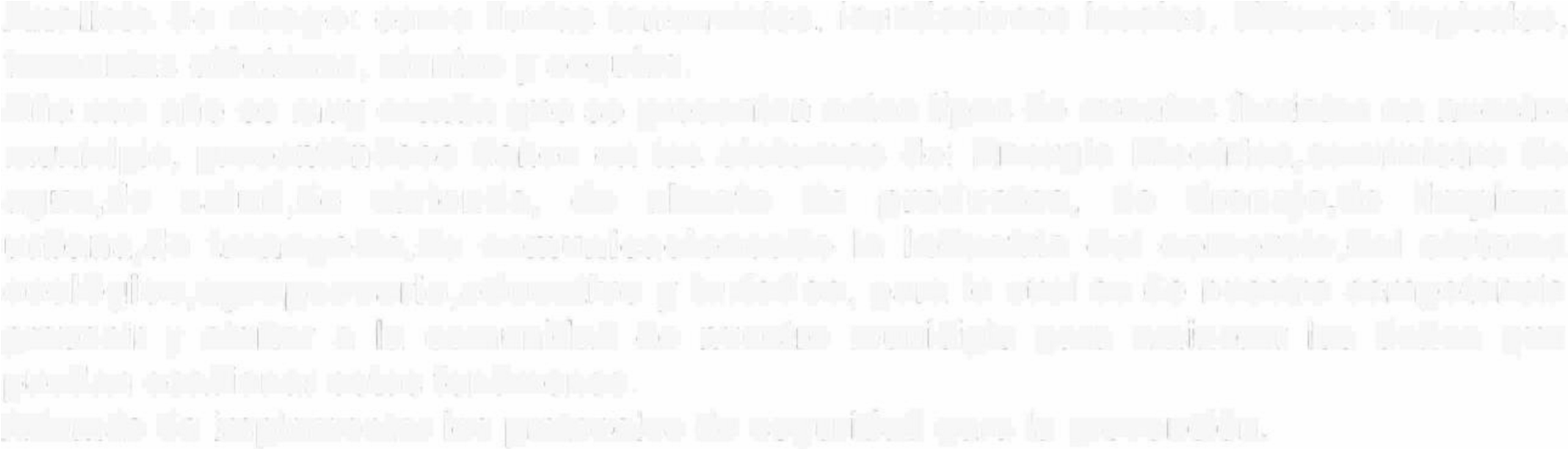 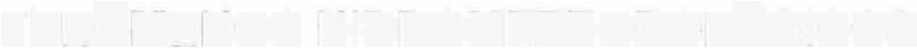 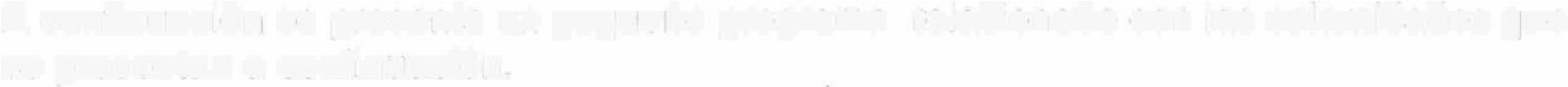 FENÓMENOS  HIDROMETEOROLÓGICOS Análisis de riesgo: como lluvias  torrenciales,  inundaciones  locales,  ciclones tropicales, tormentas eléctricas, vientos y sequias. Año con año es muy común que se presenten estos tipos de eventos fluviales en nuestro municipio, presentándose daños en los sistemas de: Energía Eléctrica, suministro de agua, de   salud, de    vivienda,    de  abasto   de   productos,   de  drenaje, de   limpieza urbana, de transporte, de comunicaciones de  la  industria del  comercio, del sistema ecológico, agropecuario, educativo y turístico, para lo cual es de nuestra competenciaPrevenir y alertar a la  comunidad de nuestro  municipio  para aminorar  los  daños que puedan ocasionar estos fenómenos. 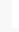 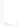 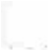 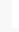 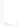 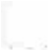  	 . 	Además de implementar los protocolos de seguridad para la prevención. 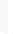 Acciones:   Las   acciones  a  realizar  estarán   principalmente   enfocadas  a  la prevención, dar aviso  oportuno a todas las comunidades que se encuentren en riesgo y puedan ser de ser afectadas por las fuertes  lluvias  o ciclones y huracanes  que se l. presentan  en   épocas   de   lluvias, (Mayo-Noviembre), estaremos   informando      y aplicando los planes de emergencia en las  localidades que se esperan sea afectadas por  este  fenómeno  hidrometereológicos  que  año  con  año  causan  enormes  perdidas económicas  al  municipio  por el gran deterioro  que sufren  las  carreteras y caminos  , además   deberá fluir la  información  a todas las  localidades  para  alertar de una  forma oportuna y eficaz sobre el estado del tiempo, así como tomar las  medidas de respuesta antes  durante  y después de que ha sucedido  el desastre,  realizar las  evacuaciones  de personas  en  donde  sea  necesario  para  prever  o disminuir las  pérdidas  materiales  y humanas,  posteriormente   participar  en el apoyo para la  reconstrucción  en colaboración con las autoridades estatales y federales y demás organizaciones  voluntarias en caso de que las zonas sean afectadas. 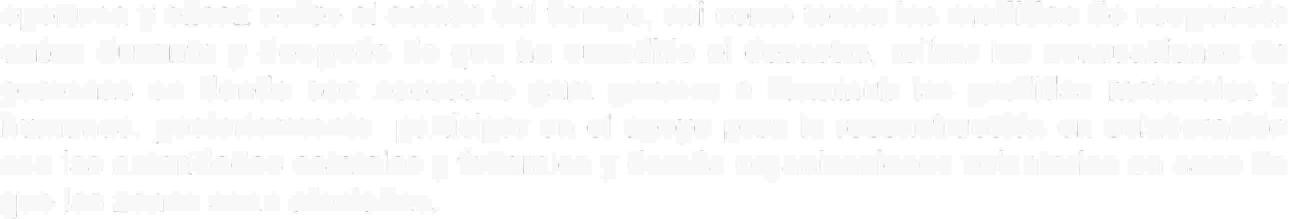 Recursos  disponibles: En  primer  lugar,  el ayuntamiento cuenta con vehículos y maquinaria  (usada)  para  afrontar  las  acciones  antes  mencionadas  de  una  manera oportuna, además de contar con alarmas preventivas de tsunamis en la  región costera de este municipio. 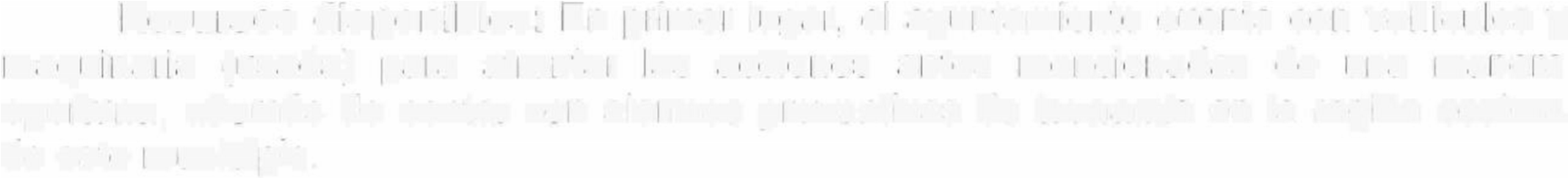 Recursos  necesarios:  Es necesario contar con el apoyo federal y estatal para la adquisición de maquinaria  para  apoyar a la  reconstrucción  de caminos,  carreteras y caminos vecinales,    es  necesario  contar  con   más  personal  de  protección  civil  y equipo de trabajo para brechas y carreteras como (palas, picos, carretillas, machetes, motosierra, cuerdas y vehículos destinados para esta área, y así poder atender con anticipación de acuerdo a la contingencia,  para que las personas de este municipio estén enteradas de los  posibles peligros que podría presentarse. Además de la   capacitación para  el  personal voluntariado.   Es  necesario  el  apoyo y  la   coordinación  con  las 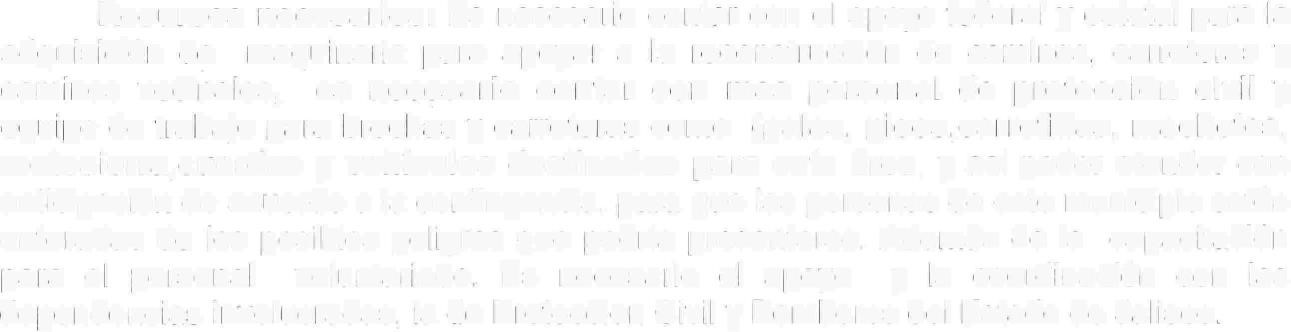 Dependencias involucradas,  la de Proteccion Civil y Bomberos del Estado de Jalisco. Las  zonas  propensas  a  inundaciones  a  consecuencia  de  las  lluvias,   son  las poblaciones que se encuentran cerca de los ríos del municipio. Estas zonas son: 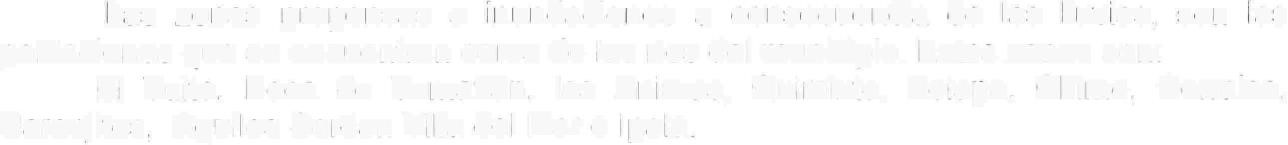 El  Tuito,  Boca  de  Tomatlán,  las  Animas,  Quimixto,  Yelapa,  Chimo,  Corrales, Naranjitos,  Aquiles Serdán Villa del Mar e lpala. Las zonas que tienen problemas con la falta de lluvia y que ocasiona pérdidas en la agricultura y la ganadería, por las fuertes sequias que se presentan en los meses de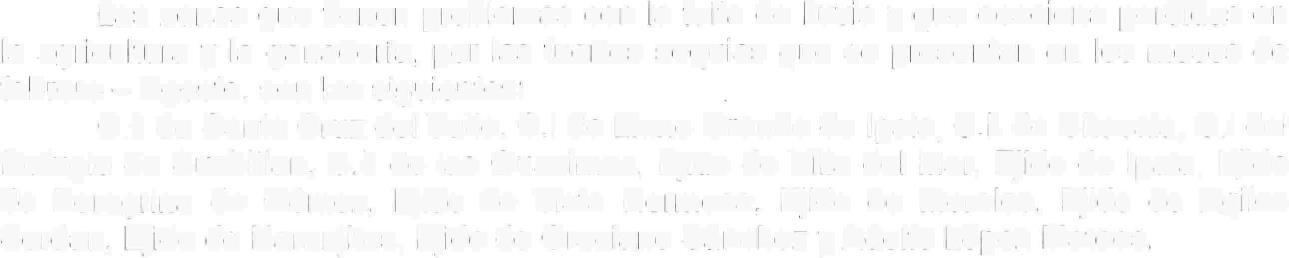 Febrero - Agosto, son las siguientes: C.I. de Santa Cruz del Tuito, C.I de Llano Grande de lpala, C.I. de Chacala, C.I del Refugio  de Suchitlan,  C.I. de las  Guácimas,  Ejido de Villa del Mar,  Ejido de lpala,  Ejido de  Peregrina  de  Gómez,  Ejido  de Vista  Hermosa,  Ejido  de Morelos,  Ejido  de Aquiles Serdán, Ejido de Naranjitos,  Ejido de Graciano Sánchez y Adolfo López Matees. Las  acciones   a   realizar   estarán   principalmente   a   la   prevención,  a brindar el auxilio  de una manera eficaz y posteriormente  a  participar en 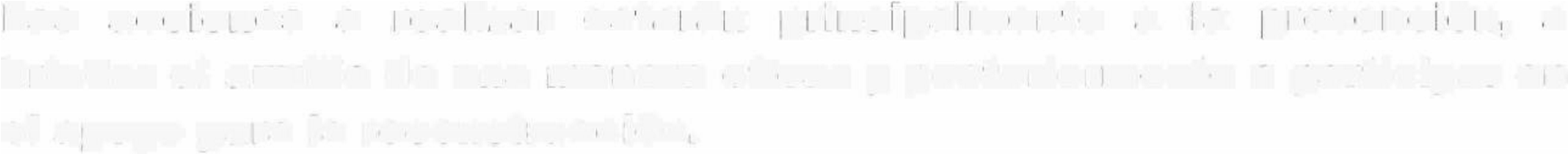 El apoyo para  la  reconstrucción. L. 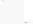 í 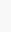 FENÓMENOS GEOLÓGICOS 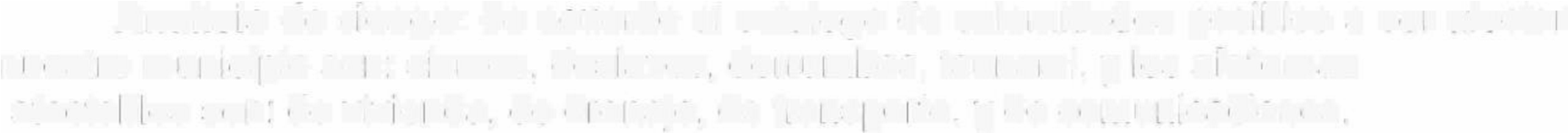 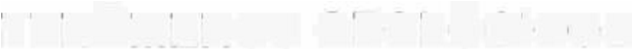 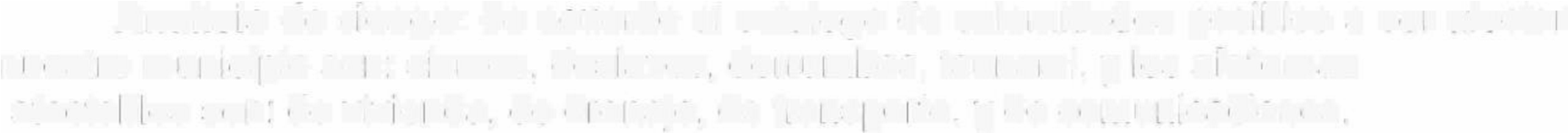 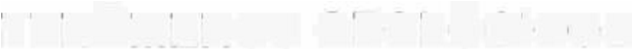 Análisis de riesgo: de acuerdo al catálogo de calamidades posibles a ser afectar nuestro municipio son: sismos, deslaves, derrumbes, tsunami, y los sistemas Afectables son: de vivienda, de drenaje, de transporte, y de comunicaciones. Acciones:   La  planeación,   realizar  ejercicios   de  evacuación   de  edificios  y colocación de las rutas de evacuación, atender inmediatamente a las personas afectadas en lo físico y en lo psicológico retirar los  derrumbes a consecuencia de los sismos. 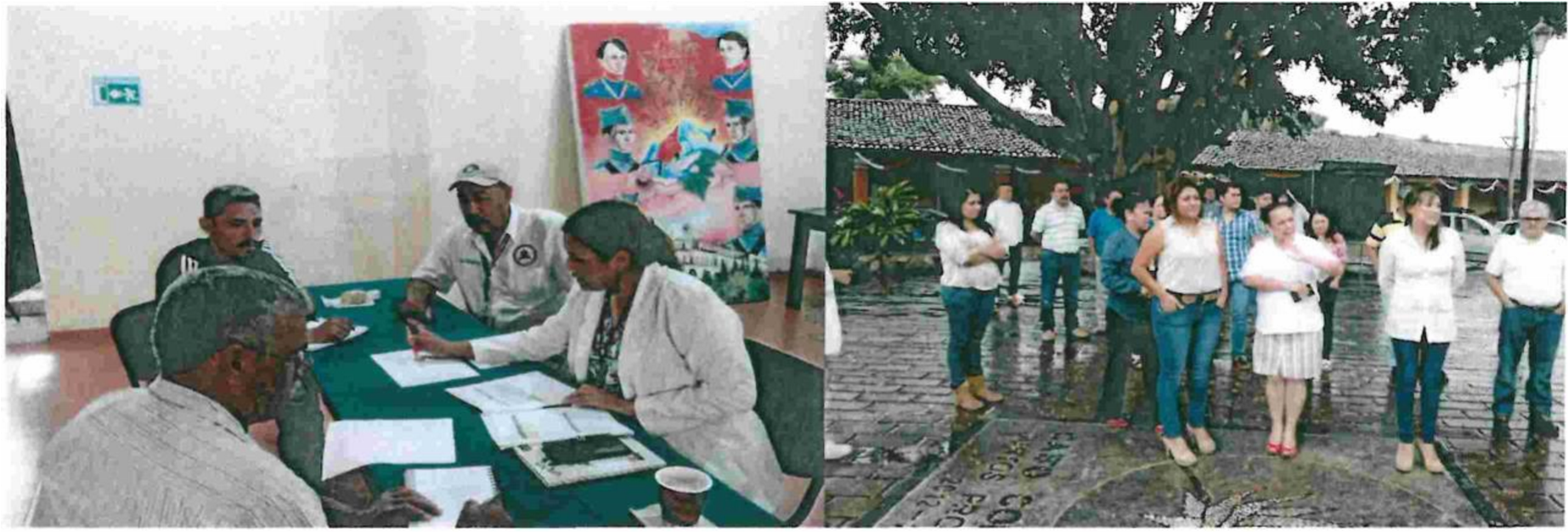 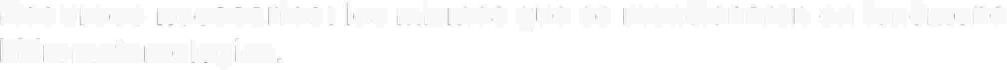 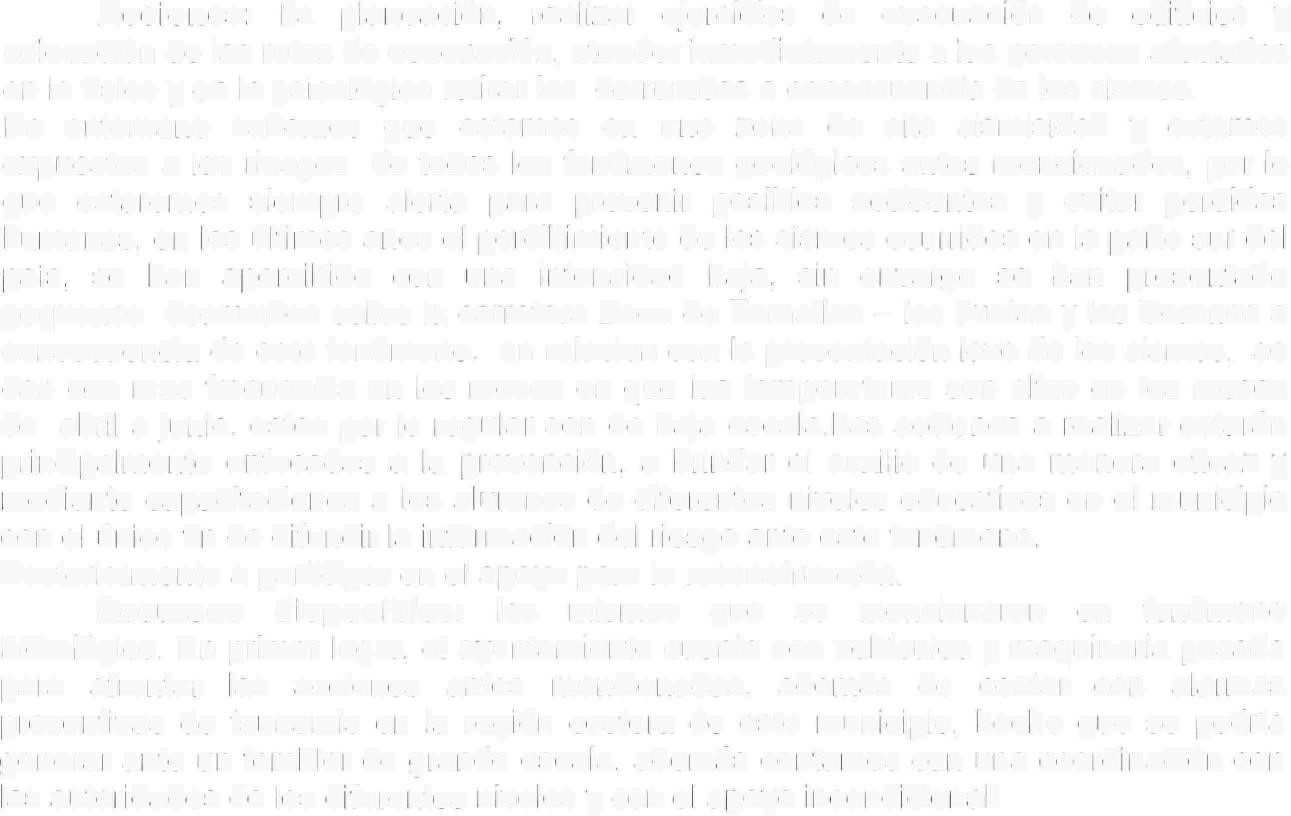 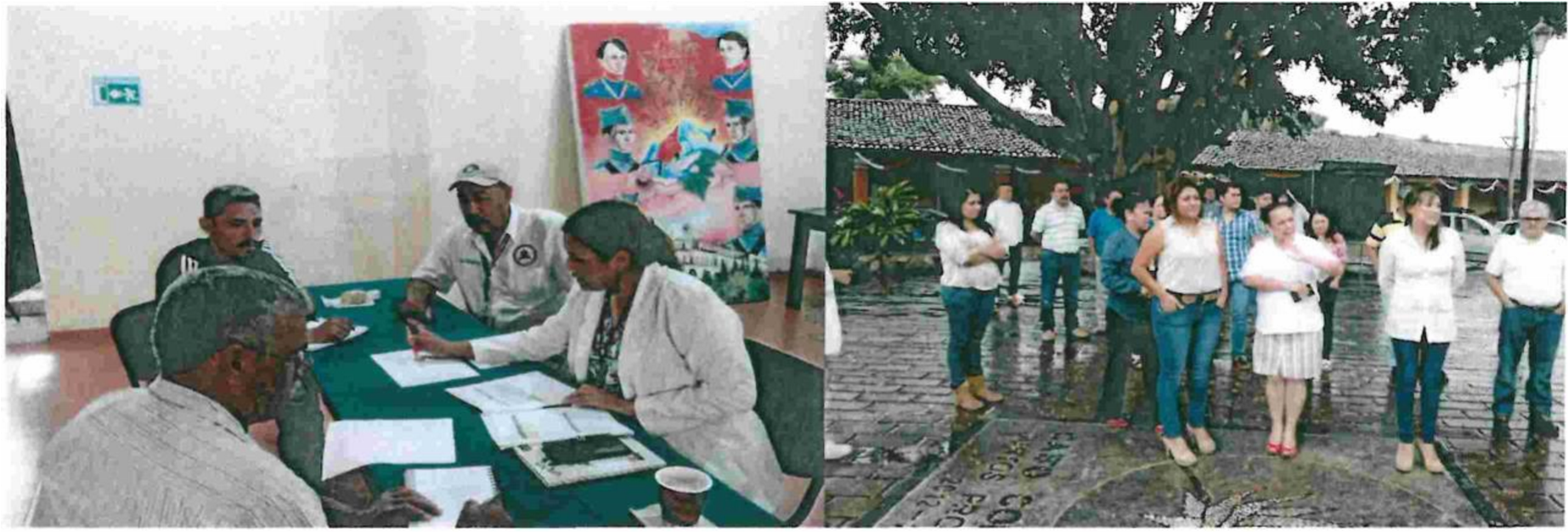 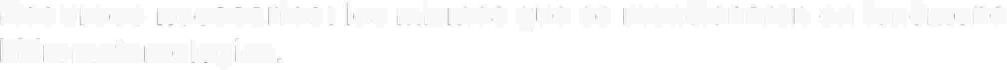 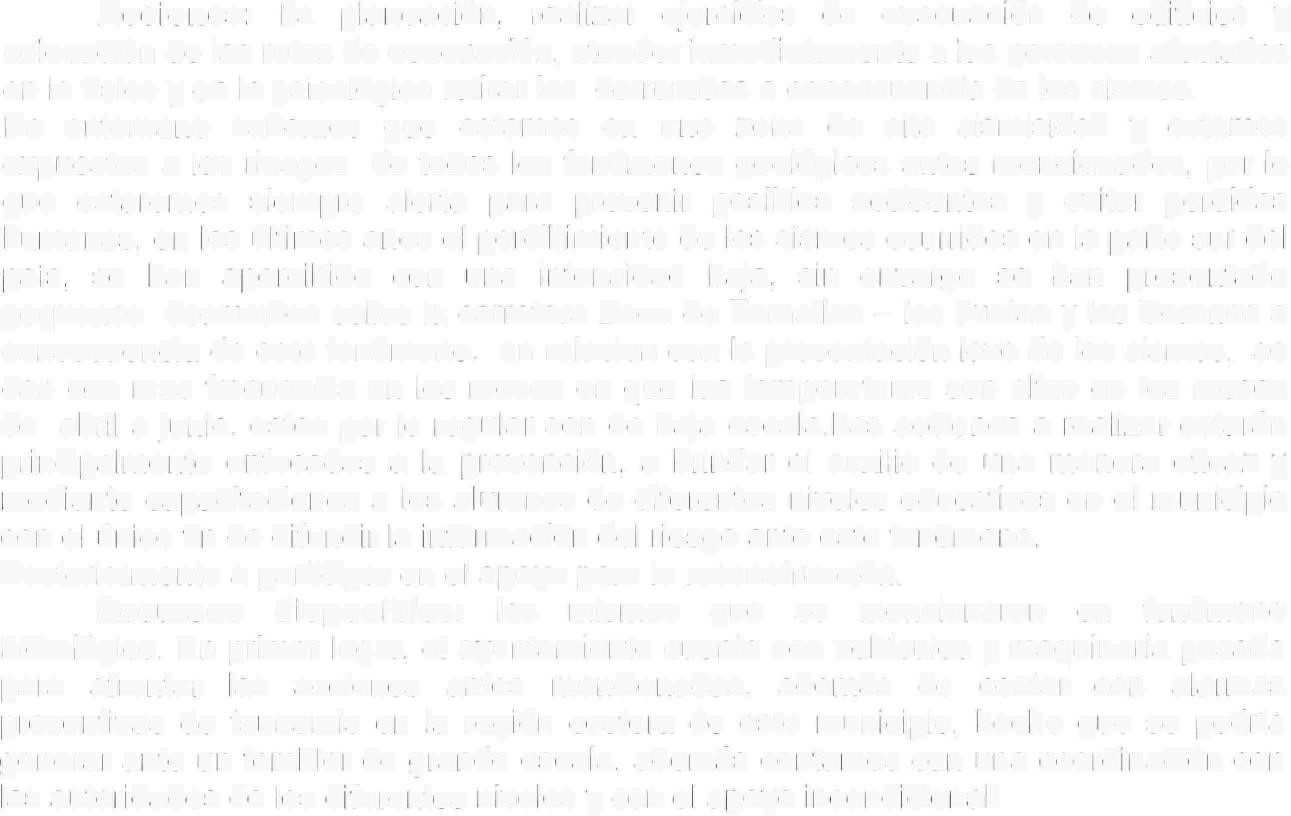 De  antemano  sabemos  que  estamos  en  una  zona  de  alta  sismicidad  y  estamos expuestos a los  riesgos   de todos los  fenómenos geológicos antes mencionados, por lo que  estaremos  siempre  alerta  para  prevenir  posibles  accidentes  y  evitar  pérdidas humanas, en los últimos años el percibimiento de los sismos ocurridos en la parte sur del país,  se  han  apercibido  con  una  intensidad  baja,  sin  embargo  se  han  presentado pequeños  derrumbes sobre la  carretera Boca de Tomatlán - las Juntas y los Veranos a consecuencia de este fenómeno,  en relación con la presentación leve de los sismos,  se dan con más frecuencia en los  meses en que las  temperaturas son altas en los  meses de  abril  a junio, estos por lo  regular son de baja escala. Las acciones a realizar estarán principalmente enfocadas a la prevención,  a brindar el auxilio de una manera eficaz y mediante capacitaciones a los alumnos de diferentes  niveles  educativos en el municipio con el único fin de difundir la información del riesgo ante este fenómeno. Posteriormente a participar en el apoyo para la reconstrucción. Recursos    disponibles:   los    mismos   que   se   mencionaron    en   fenómeno hidrológico.  En primer lugar,  el ayuntamiento cuenta con vehículos y maquinaria pesada para  afrontar las   acciones   antes  mencionadas,   además  de contar  con  alarmas preventivas de tsunamis en la  región costera de este municipio, hecho  que se podría generar ante un temblor de grande escala, además contamos con una  coordinación con Las autoridades de los diferentes niveles y con el apoyo incondicional. Recursos  necesarios: los mismos que se mencionaron en fenómeno hidrometereológicosFenómenos Sanitario- Ecológicos 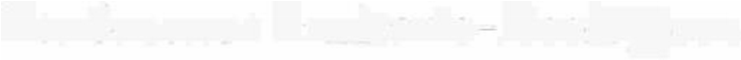 Análisis de riesgo. De acuerdo al catálogo de calamidades  posibles a ser afectadas son: por  medio  de  la  contaminación   física  por  agroquímicos   en  la  agricultura  y  química mediante derrames  de  hidrocarburos al suelo  y agua,  plagas,  lluvia  acida  al  inicio  de lluvias y enjambre de abejas  africanas por todo  el año, 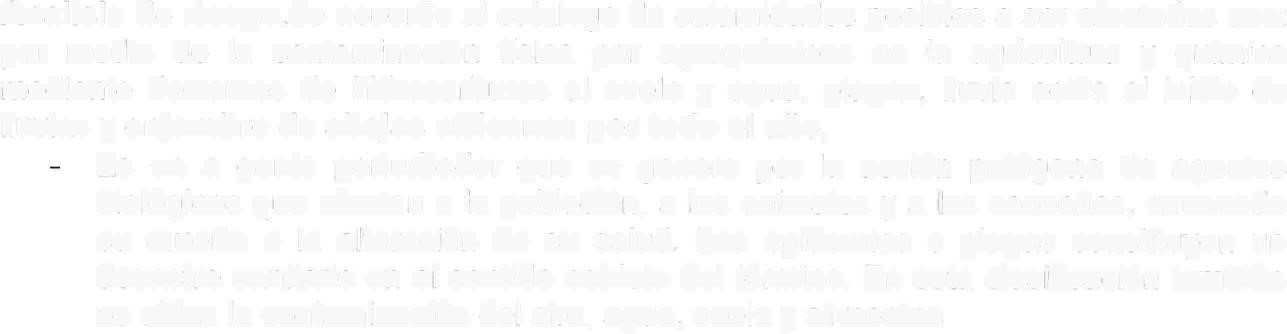 Es  un  a gente  perturbador  que  se  genera  por  la  acción  patógena  de  agentes biológicos  que afectan  a la  población,  a los  animales y a las  cosechas,  causando su  muerte  o  la  alteración  de su  salud.  Las epidemias  o  plagas  constituyen  un desastre  sanitario  en el sentido estricto  del término.  En esta clasificación  también se ubica la contaminación del aire,  agua, suelo y alimentos Acciones a realizar: en  las  medidas  preventivas  se le  informara  a la  comunidad  de Cabo Corrientes, mediante  boletines con el apoyo de los delegados en las diferentes partes del municipio  y con capacitaciones  preventivas  para salvaguardar la integridad física de las personas, asimismo se trabajara en el apoyo a las personas en caso de ser afectadas por este fenómeno FENÓMENOS  QUIMICOS  TECNOLOGICOS Análisis de riesgo: descripción,  fugas  de gas, explosiones,  incendios  forestales, incendio en casa  habitación y de  negocios,  derrames  de  hidrocarburos,  afectando  lossiguientes   sistemas:  de  salud,  de  energía   eléctrica,  de  vivienda,   de  limpieza,  de transporte,  ecológico,  agropecuario y turístico. Acciones: El efecto  de las  actividades  humanas  y de los    propios  del desarrollo tecnológico  aplicado  a la  industria  y que  genera  energía  y  produce  contaminación,   los generados  por los  agentes  biológicos  que afectan  a la  población  considerablemente,  a los animales y plantas causando  la  muerte  o la alteración de la salud (contaminación del aire tierra y el agua), estas son las principales causas de este tipo de fenómeno  que aquí en este municipio   son mi comunes en la época de secas. Estaremos  enfocados   a  la   prevención  de  estos  acontecimientos   ya  que  generan  la contaminación  del aire  suelo y agua  y se pondrá  especial atención  al acopio de basura, ya que si no se lleva  un estricto control sobre la  basura que se recoge en el municipio,  se puede generar un problema grave de contaminación  tanto en los mantos acuíferos,  tierra y aire. En el caso de los  incendios  la  mayoría es de ámbito forestal  causado en su mayoría por personas que se dedican al cultivo del maíz,  tumban cuamiles y queman y  en ocasiones se les  pasa la  lumbre,  afectando  la  flora y la  fauna  en nuestro  municipio. Lo  realizan  en zonas  inaccesibles  por lo  que cuestan  mucho trabajo  a la  hora  de combatir el incendio, por  parte  de  los  brigadistas  que  laboran  en  esta  región.  Se cuenta con  un  plan  de Trabajo en la tumba y quema de predios agrícolas   por parte de la S.E.D.E.R  en el control de  incendios forestales.   Las acciones  a realizar  estarán  principalmente  enfocadas  a la prevención,  dar aviso oportuno   a todas las comunidades  que se encuentren en riesgo y puedan   ser  afectadas  por  este  fenómeno,   se  cuenta  con   la  coordinación  de  las autoridades municipales  y comités ejidales y comunales  para la prevención,  combate y la reforestación  en todas las localidades de este municipio. Recursos  disponibles:  En primer  lugar,  el ayuntamiento  cuenta  con vehículos  y personal  que  se  contrata  temporalmente  para  combatir  en  forma  coordinada   con  la brigada de incendios forestales   para afrontar las acciones antes mencionadas. Recursos  necesarios:  Es  necesario  contar con  el apoyo  federal  y estatal  con personal  capacitado  para  afrontar este tipo de fenómenos,  es necesario  contar con  un un carro pipa (de agua) para combatir incendios en casa habitación, negocios, comercios,  provocados  por  fugas de gas  L.P.Y cortos circuitos) Las acciones: están enfocadas en una  planeación, en realizar ejercicios de evacuación de edificios y el trabajo coordinado con las  dependencias de los  distintos órdenes de gobierno,  a brindar  el auxilio de una manera eficaz y posteriormente a participar en el apoyo para la  reconstrucción. 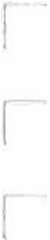 FENÓMENOS SOCIO-ORGANIZATIVOS Análisis  de  riesgo:  descripción,   transporte  masiva  de  la   población  terrestre marítimo o fluvial.consentracion religiosa, mítines, eventos artísticos, eventos deportivos, accidentes en carretera federales, estatales y municipales, accidentes marítimos de terrorismo  y  accidentes  de  actividad  diversa,  afectando  los  sistemas  de  salud,  de limpieza, de suministro de agua, de transporte entre otros. l.                      • Acciones:  este  tipo  de fenómenos  son  originados  por  las  actividades  de  las crecientes concentraciones humanas,  así como el mal funcionamiento de algún sistema propuesto por el hombre. Las  acciones  a realizar serán mediante operativos bajo un  pequeño plan por cada operativo. A continuación se anotan los operativos del año. Fenómenos Astronómicos 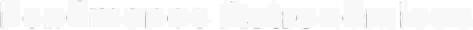 Eventos,  procesos  o propiedades a los  que están sometidos  los  objetos del espacio exterior  incluidos  estrellas,  planetas, cometas y meteoros. Algunos de éstos fenómenos interactúan  con  la  tierra,  ocasionándole  situaciones  que generan  perturbaciones  que pueden ser destructivas tanto en la  atmósfera como en la superficie terrestre, entre ellas se cuentan las tormentas magnéticas y el impacto de meteoritos. 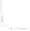 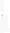 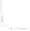 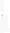 En esta  temporada   de  vacaciones   de  semana  santa  se  montara   un  operativo  en coordinación   con  las  autoridades  del  orden  federal  estatal  y  municipal  para  dar  gran 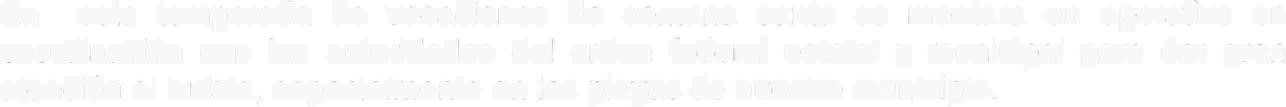 r 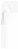 \ Operativo de lluvias,  que abarca el periodo de 01 de Octubre al 30 de Noviembre del 2021 en Cabo Corrientes, Jalisco. 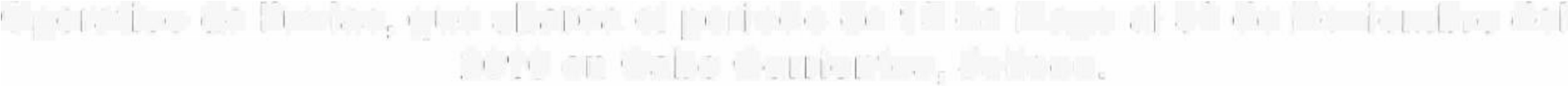 Introducción: 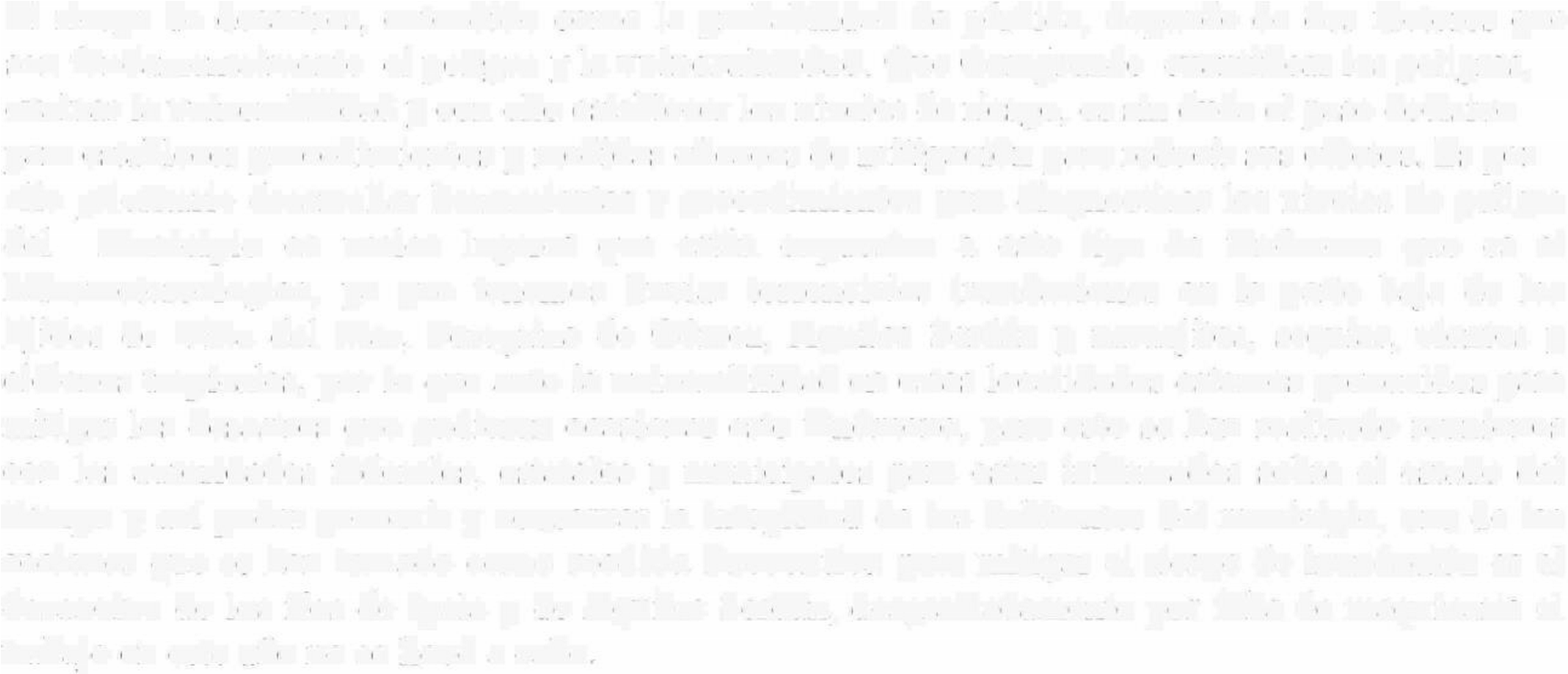 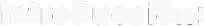 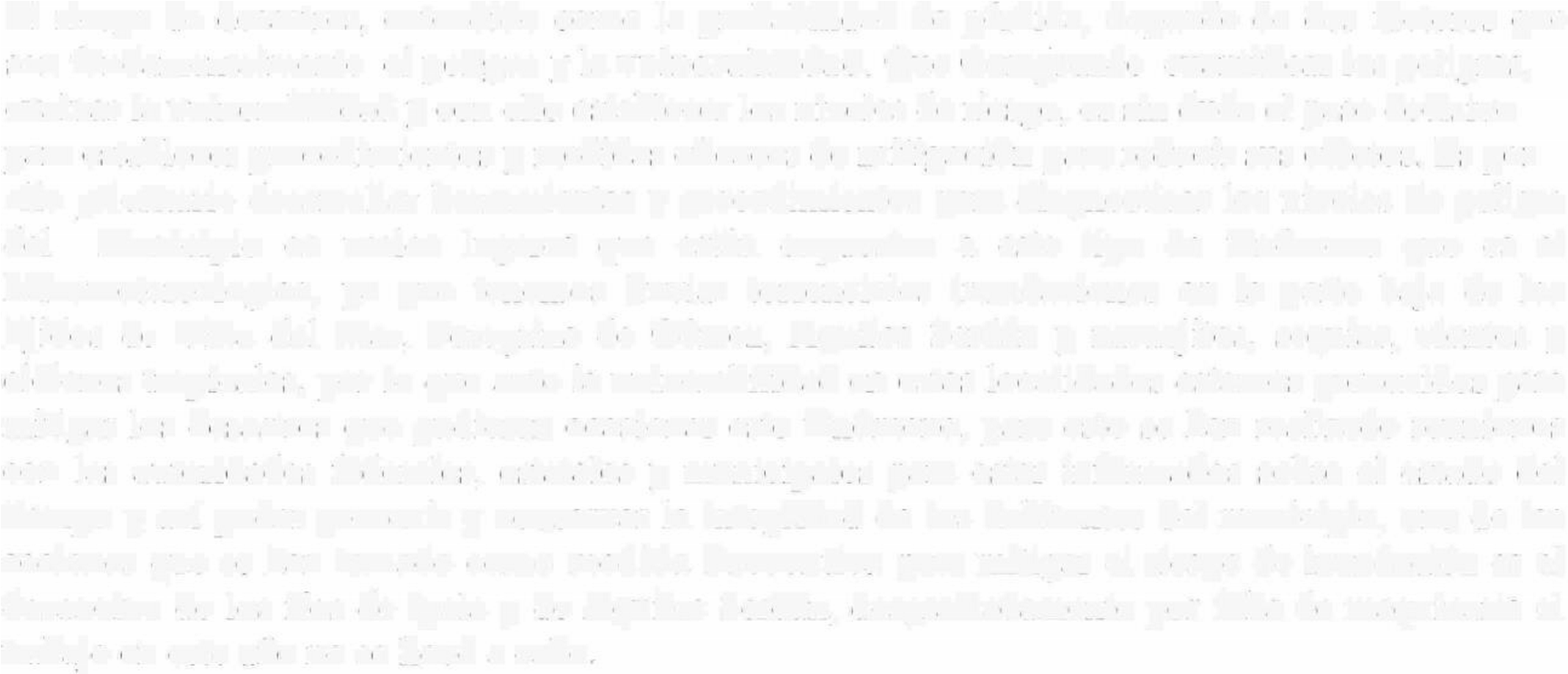 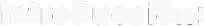 El riesgo  de desastres,  entendido  como  la  probabilidad  de pérdida,  depende  de dos factores  que son fundamentalmente  el peligro y la vulnerabilidad.  Que Comprende   cuantificar  los peligros, evaluar la vulnerabilidad y con ello establecer  los niveles de riesgo, es sin duda el paso decisivo para establecer procedimientos y medidas eficaces de mitigación para reducir sus efectos. Es por ello prioritario  desarrollar  herramientas  y procedimientos para diagnosticar  los  niveles de peligro del Municipio   en  varios   lugares   que  están  expuestos   a  este  tipo  de  fenómeno   que  es  el hidrometereologico,  ya  que  tenemos   lluvias  torrenciales  inundaciones  en  la  parte  baja  de  los Ejidos  de Villa  del  Mar,  Peregrina  de  Gómez,  Aquiles  Serdán  y naranjitos,  sequias,  vientos  y ciclones tropicales,  por lo que ante la vulnerabilidad  en estas localidades estamos prevenidos  para mitigar los  desastres  que pudieran  ocasionar  este fenómeno,  para esto se han realizado  reuniones con  las autoridades federales,  estatales  y municipales  para  estar  informados sobre el estado  del tiempo  y así poder prevenir  y conservar  la integridad de los habitantes  del municipio,  una de las acciones  que se han tomado  como medida Preventiva  para mitigar  el riesgo de inundación es el desazolve  de los  ríos de Ipala  y de Aquiles  Serdán,  desgraciadamente por falta de maquinaria  el trabajo en este año no se llevó a cabo . Análisis de riesgo:   como  lluvias  torrenciales,  inundaciones  locales,  ciclones  tropicales, tormentas  eléctricas,  vientos y sequías. 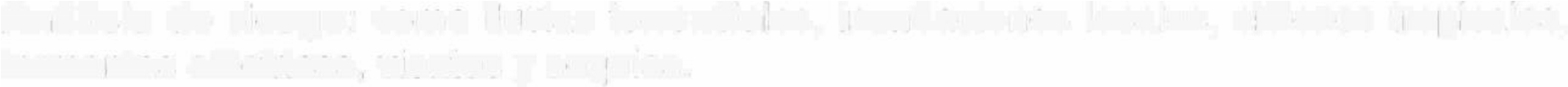 Acciones:   Las   acciones   a   realizar   estarán   principalmente   enfocadas   a   la prevención,  dar aviso oportuno   a todas las comunidades  que se encuentren  en riesgo y puedan ser  de ser afectadas  por las fuertes  lluvias  o ciclones que se presentan  en esta 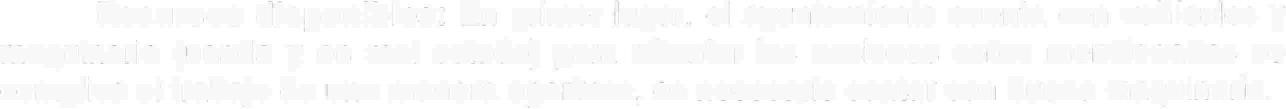 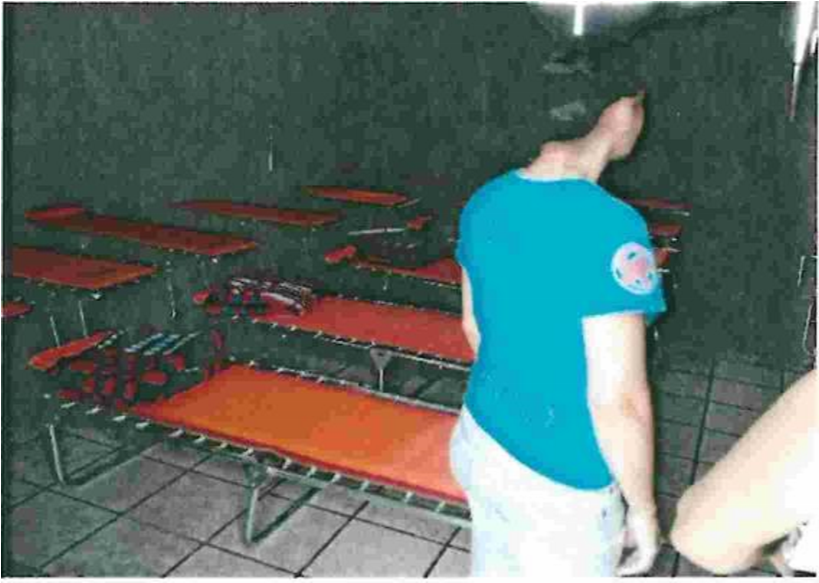 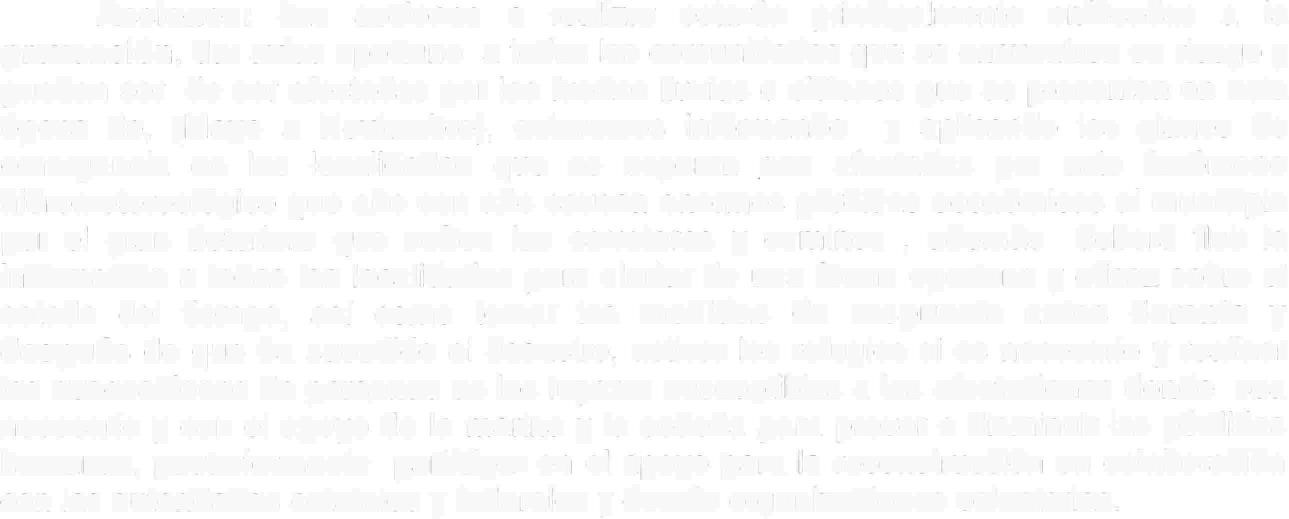 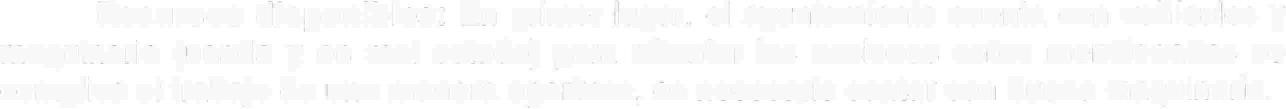 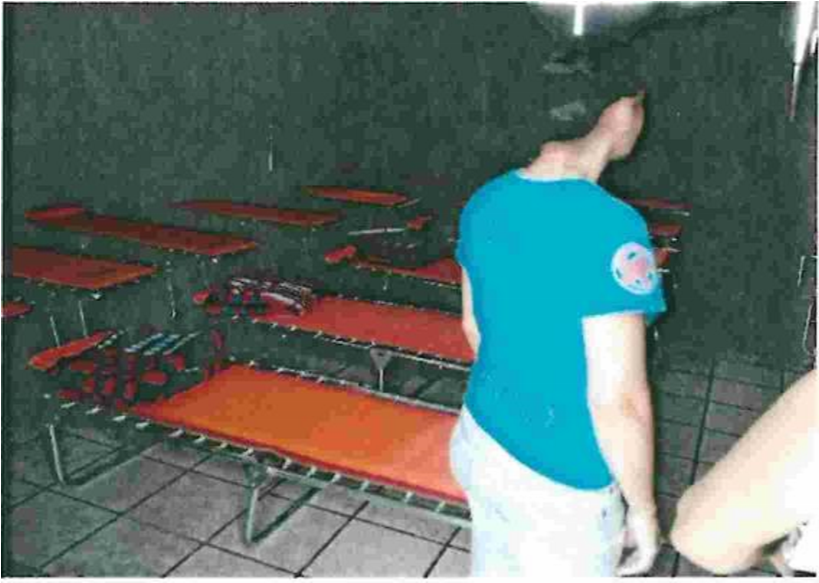 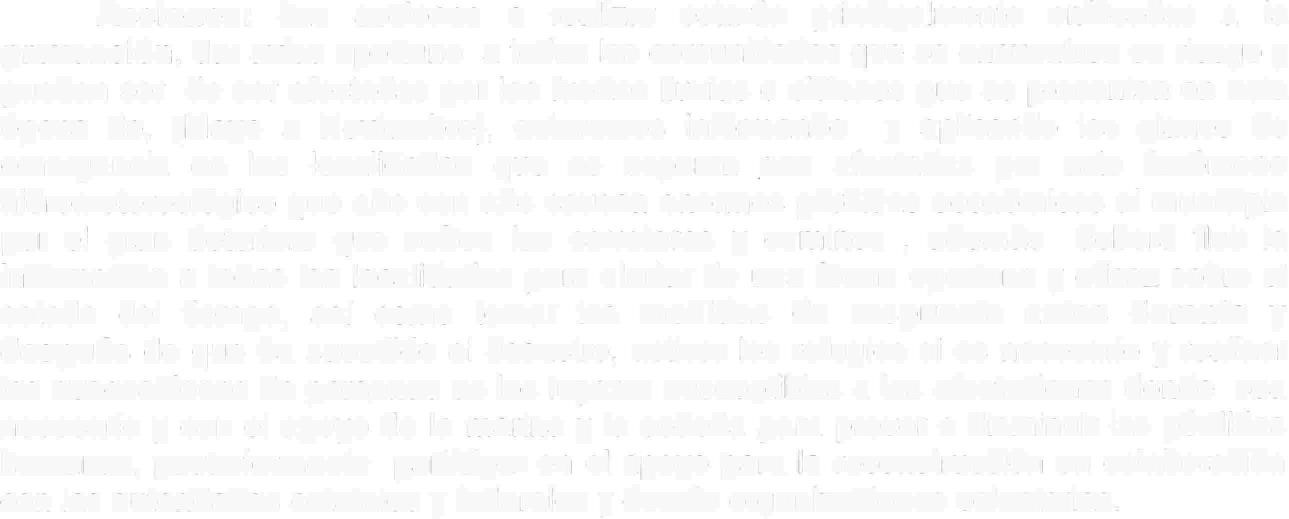 época  de,  (Octubre   a  Noviembre),   estaremos   informando y  aplicando   los   planes  de emergencia   en  las   localidades   que  se  esperan   sea  afectadas   por  este  fenómeno hidrometereológico  que año con año causan enormes  pérdidas económicas  al municipio por  el  gran  deterioro  que  sufren  las  carreteras  y  caminos  ,     además deberá  fluir  la información  a todas las  localidades  para alertar de una  forma oportuna  y eficaz sobre el estado   del  tiempo,   así  como  tomar   las  medidas  de  respuesta  antes  durante  y después de que ha sucedido  el desastre,  activar  los  refugios  si es necesario  y realizar las evacuaciones  de personas en los lugares susceptibles  a las afectaciones donde  sea necesario y con el apoyo de la marina y la sedeña  para prever o disminuir  las pérdidas humanas,  posteriormente    participar  en el apoyo para la  reconstrucción  en colaboración con las autoridades estatales y federales y demás organizaciones  voluntarias. Recursos  disponibles:  En primer  lugar,  el ayuntamiento cuenta  con vehículos  y maquinaria  (usada  y en mal estado)  para afrontar las  acciones  antes  mencionadas  se complica el trabajo de una manera oportuna, es necesario contar con buena maquinaria. Recursos  necesarios:  Es necesario  contar  con el apoyo  federal  y estatal  para obtener  la  maquinaria con anticipación y poder realizar los trabajos  de desazolve  en las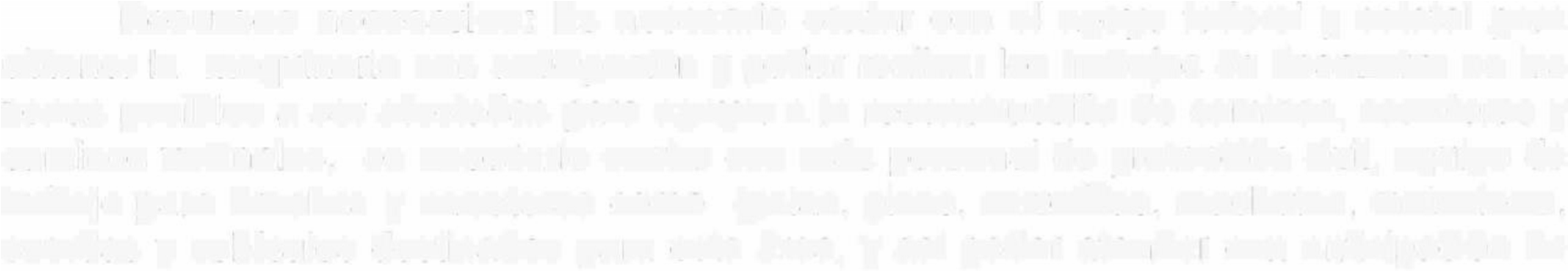 '- zonas posibles a ser afectadas para apoyar a la reconstrucción de caminos, carreteras y caminos vecinales,   es necesario contar con más personal de protección  civil, equipo de trabajo  para brechas y carreteras  como   (palas, picos, carretillas,  machetes, motosierra, cuerdas y vehículos destinados  para esta área, y así poder atender  con anticipación  de 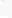 acuerdo  a la  contingencia,  para  que las  personas  de este municipio  estén enteradas  de los  posibles   peligros   que  podría  presentarse.  Además   de  la    capacitación   para  el personal   voluntariado.   Es necesario el apoyo   y la coordinación  con las dependencias involucradas,  la de Protección  Civil y Bomberos  del  Estado  de Jalisco  con   base 4 de Puerto Vallarta. 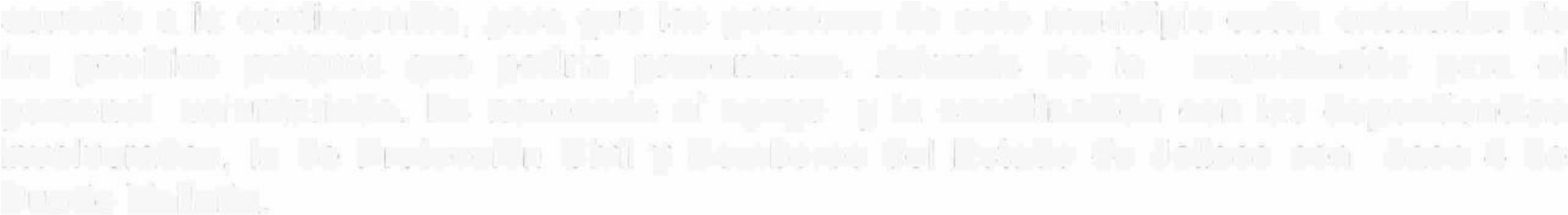 Las  zonas  propensas   a  inundaciones  a  consecuencia   de  las   lluvias,   son  las poblaciones  que se encuentran  cerca de los ríos del municipio.  Estas zonas son: 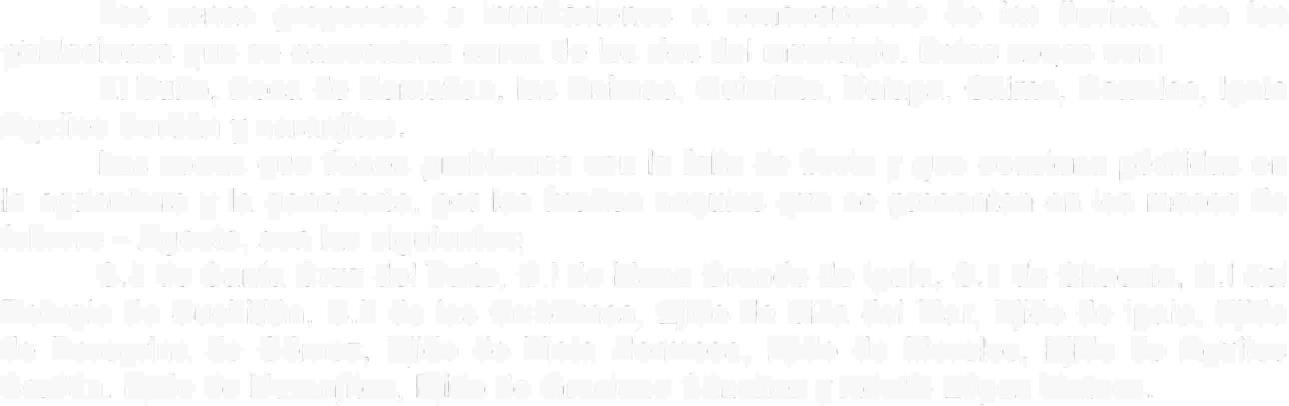 El Tuito,  Boca de Tomatlán,  las Animas,  Quimixto,  Yelapa,  Chimo, Corrales,  Ipala Aquiles Serdán y naranjitos. Las zonas que tienen  problemas  con la falta de lluvia y que ocasiona  pérdidas en la agricultura y la ganadería,  por las fuertes  sequias  que se presentan  en los meses de febrero -Agosto,  son las siguientes: C.I. de Santa Cruz del Tuito, C.I de Llano Grande de lpala, C.I. de Chacala, C.I del Refugio  de Suchitlán,  C.I. de las  Guácimas,  Ejido de Villa del Mar,  Ejido de lpala,  Ejido de  Peregrina  de Gómez,  Ejido  de Vista  Hermosa,  Ejido de  Morelos,  Ejido de Aquiles Serdán, Ejido de Naranjitos,  Ejido de Graciano Sánchez y Adolfo  López Mateas. Operativo del día de muertos: el día  1 Y 2 de noviembre del 2021. 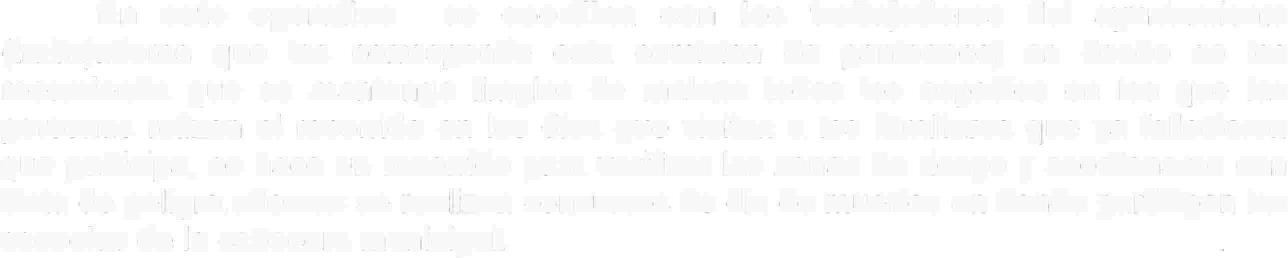 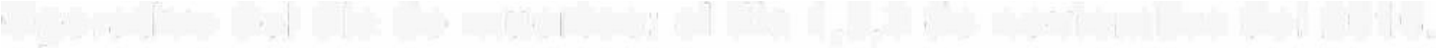 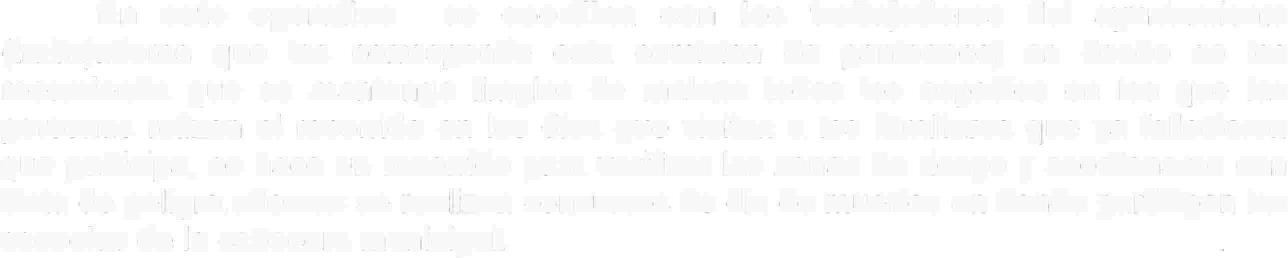 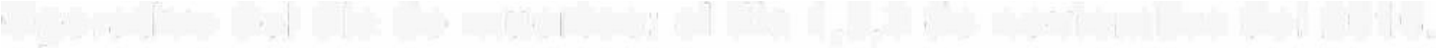 En  este   operativo se   coordina   con   los   trabajadores   del   ayuntamiento (trabajadores   que  les   corresponde   esta  comisión   de  panteones)   en  donde   se  les recomienda  que se  mantenga  limpios  de  maleza  todos  los  espacios  en  los  que  las personas  realizan el recorrido  en los  días que visitan  a los  familiares  que ya fallecieron que participa,  se hace  un recorrido  para verificar  las  zonas de riesgo  y acordonarse  con cinta de peligro. Además se realizan concursos de día de muertos en donde participan las escuelas de la cabecera municipal. Operativo  invernal: en vacaciones del 19 al 31  de Diciembre del 2021En estas vacaciones de navidad  en donde se siente el frio,  se atienden de una  manera personal a los  indigentes  brindándoles  apoyo en alimentación y cobijas, en coordinación con DIF municipal. Recursos    humanos 	disponibles:   seguridad    pública,   tránsito   municipal, Protección civil del estado y municipal, voluntarios  y  personal de salud en el municipio, ambulancia equipada. Recursos   necesarios:   más  apoyo   con   personal, vehículos,  y  apoyo   de combustible  para  la  movilización a los diferentes  lugares del municipio. Con este pequeño plan de trabajo anual se pretende cubrir  las  necesidades  que se presentan en el municipio de Cabo Corrientes.  Actividades que de una  forma  u  otra Se presentan año con año en nuestro municipio y de acuerdo a los datos que se cuentan en el historial  de los fenómenos presentados en las  diferentes  localidades de esta zona de años anteriores. Otras actividades que se realizaran durante el año.Combate a las abejas africanas, esta actividad se realizara cuando se presenten los casos en presenciado abajasen casa habitación cabe mencionar que ya pasaron casos de muertos de equinos por picaduras de abejas.Volcaduras y choques en diferentes  partes del municipio. 	Es  muy frecuente  estos tipos de accidentes  en  el municipio,  debido  a que  la t   1  - mayoría se detectan por alta velocidad, choferes  en estado alcohólico y la topografía del municipio  además  de  las   carreteras  en  mal  estado,   en  temporadas  de  lluvias   los accidentes se incrementan  por no tomar las precauciones necesarias. 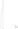 Caída der arboles 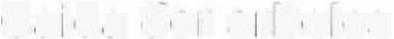 La caída de árboles que obstruyen los caminos y carreteras del municipio son retirados de inmediato evitando asi los accidentes en carretera por este motivo ya  que ocasionan un riesgo de peligro a la sociedad de este municipio. Reuniones 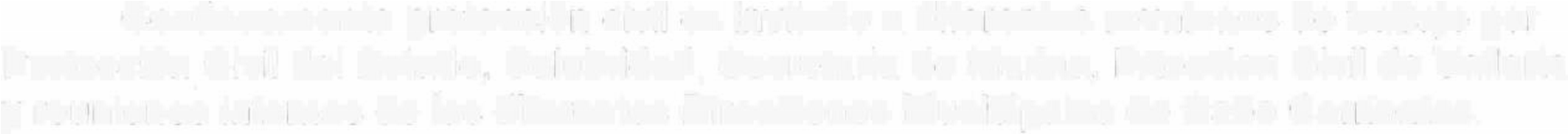 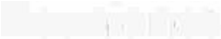 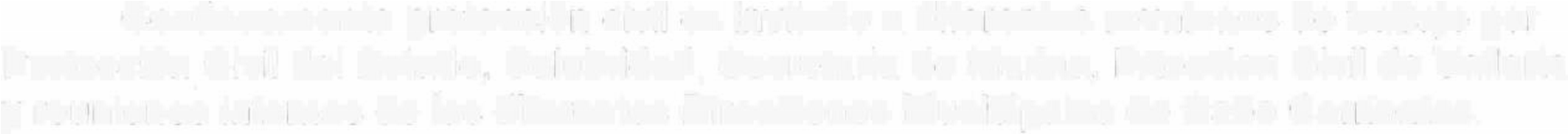 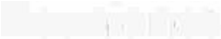 Continuamente  protección  civil es invitado a diferentes reuniones de trabajo por Protección  Civil del Estado, Salubridad,  Secretaria de Marina,  Proteccion Civil de Vallarta y reuniones internas de las diferentes  Direcciones  Municipales de Cabo Corrientes. Acompañar  Y el resguardo físico de  los peregrinos durante los festejos religiosos en las fiestas de Enero que son tradicionales. Elaboración de dictamen en caso de riesgo en diferentes lugares: carretera, casa habitación, negocio, escuelas y edificios públicos además de giros comerciales y lugares de acceso ya que estos representan un grave riesgo para la sociedad. CALENDARIO  DE APLICACIÓN  DE ORDENES DE OPERACIONES 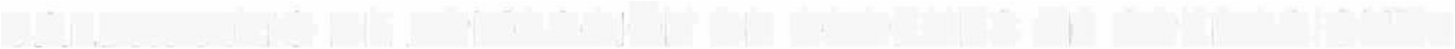 Material y equipo que se requiereNECESIDADES:8 ELEMENTOS OPERATIVOSEQUIPOS DE RADIOCOMUNICACIÓN (VHF)1 EQUIPO HIDRAULICO PARA RESCATE VEHICULAR (EXTRICACION) BOTIQUINES DE PRIMEROS AUXILIOS1 CAMARA FOTOGRAFICA1 MARROEQUIPO DE RESCATE VERTICALCHALECO IDENTIFICADOR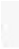 CASCO O CACHUCHALENTES PROTECTORESLENTES PROTECTORESBOTASBRAZALBOTIQUIN PORTATIL DE PRIMEROS AUXILIOS.CAMILIADE PREVENCION Y COMBATE DE INCENDIOSMaterial y equipo que se requiereCASCO CON CARETA DE PLASTICO DE ALTO IMPACTOGUANTESBOTASEQUIPO DE RESPIRACION AUTONOMA (SCBA)LAMPARA SORDADE EVACUACION DE INMUEBLESMATERIAL Y EQUIPO QUE SE REQUIERECHALECO INDETIFICADOR CACHUCHABRAZALLAMPARA SORDASILBATODE BUSQUEDAD Y RESCATEMATERIAL Y EQUIPO QUE SE REQUIEREOVEROLCASCOLENTES PROTECTORESBOTASGUANTESBRAZALBARRETALAMPARA SORDASILBATOMATERIAL CON EL QUE SE CUENTA PROTECCION CIVIL MUNICIPAL 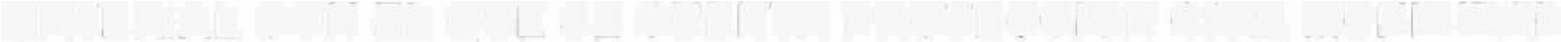 2 BOMBAS MOCHILA PARA ROCIAR2 CARRETILLAS2 BARRAS (METALICAS)1 MALACATE2 PALAS2 PICOS2 MACHETES1 SOGACADENA2 MOTOCIERRA (EN MAL ESTADO)4 CONOS ANARANJADOS2 BANDERINES5 EQUIPOS PARA COMBATE DE ABEJAS AFRICANAS (DISTRIBUIDOS EN LAS DELEGACIONES DE (Chacala, EL Refugio de suchitlan, Mayto, Las juntas y los Veranos y YelapaElaborado por el C. Arnoldo Campos ValdovinosDirector de Protección Civil en el Municipio de Cabo Corrientes, Jalisco. PROGRAMA/ MESOCTUBRENOVIEMBREDICIEMBREOPERATIVOS DE LLUVIASOPERATIVOS DEL DIA DE MUERTOSOPERATIVO INVERNAL